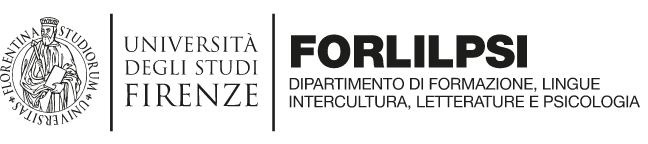 SCHEDA PER SCARICO DI MATERIALE INVENTARIATO(elettronica, informatica, mobilio, ecc.)NOME e COGNOME …………………………………… RUOLO ………………………………………Sede e Stanza ………………………………………………………………..UA ……………………. CAT………………. N. di inventario ……………………………Tipologia del materiale da disinventariare …………………………………………………………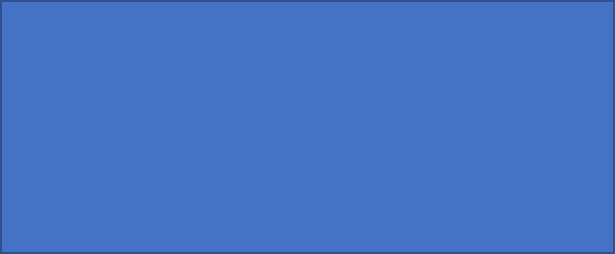 (spazio per la targhetta con n. inventario)